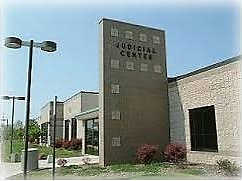 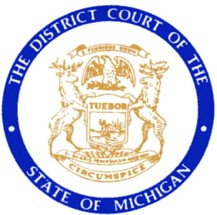 53rd Judicial District Court204 S. Highlander WayHowell, MI  48843517-548-1000https://www.livgov.comWarrant Amnesty EventThe 53rd District Court announces an amnesty program for individual’s delinquent on payments to the court. The amnesty program is a one-time program designed to enhance collections and minimize costs to the county. The program offers waivers of the late fees to individuals upon payments of fines and costs in full, for a one-day period only.Date:  Thursday, May 24th, 2018Time: 8:00 AM to 4:00 PMAll misdemeanor cases and civil infraction cases in which a late fee and/or cost to compel appearance fee have been assessed are eligible on this date.Amnesty will only apply to individuals who appear in person at the 53rd District Court: 204 S. Highlander Way, Howell, MI 48843 during the specified time.Provided that the individual does not have another valid warrant for his or her arrest, and the individual appears at the 53rd District Court during the amnesty period, the individual will not be arrested and jailed on a warrant for failure to pay fines and costs issued by the 53rd District Court. Upon their appearance, the warrant will be cancelled.This announcement does not preclude an individual’s arrest on a valid warrant prior to his/her appearance at court.During the amnesty period, all late fees and costs to compel appearance fees will be waived upon payment in full. **There is no negotiation for restitution owed.Payment may be made in full by cash, certified check, or debit/credit card.If an individual’s driver’s license has been suspended by the Michigan Department of State for nonpayment of a traffic offense, the individual is still required to pay the $45 reinstatement fee to reinstate the driver’s license. The $45 fee will be remitted to the State of Michigan.Upon conclusion of the amnesty period, no further consideration will be given. Active Warrant Listhttps://www.livingstonlive.org/LCIT/districtCourt/dcWarrants.pdf